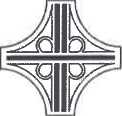 ŘEDITELSTVÍ SILNIC A DÁLNIC ČROBJEDNÁVKA č. 15PU-001062RS č. 15PU-000968Na základě uzavřené rámcové smlouvy u Vás objednáváme zhotovení níže uvedeného díla za následujících podmínek: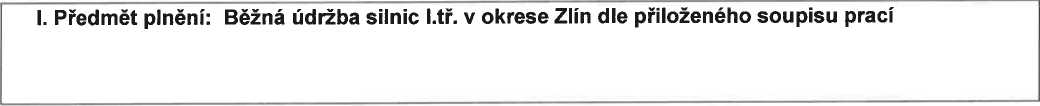 II. DOBA PLNĚNIOd 30.10.2015 - do 31.12.2015III. CENACena díla je stanovena dle uzavřené rámcové smlouvy - 2 133 550,00 KčVII. ZÁVĚREČNÁ USTANOVENÍTato objednávka zavazuje dodavatele i objednatele ke splnění závazků na základě uzavřené rámcové smlouvy.	ve Zlíně dne: 30.10.2015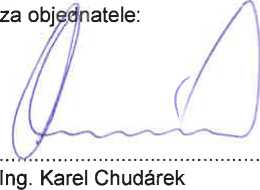 ředitel ŘSD ČR, Správy Zlín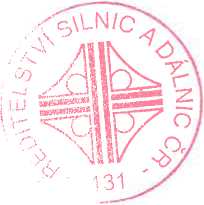 ve Zlíně dne: 30.10.2015 za zhotovitele: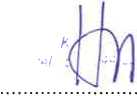 Ing. Jaroslav Horáček jednatel společnostiOBJEDNATELZHOTOVITELŘeditelství silnic a dálnic ČRSpráva a údržba silnic Zlínska, s. r. o.Na Pankráci 56K Majáku 5001145 05 Praha761 23 ZlínZastoupený:Zastoupený:Správou ZlínIng. Jaroslavem Horáčkem,Fugnerovo nábřeží 5476 760 01 Zlínjednatelem společnostiředitel Správy Zlín: Ing. Karel Chudárek ve věcech obchodních: Ing. Marek Bednář ve věcech technických: Marek PavlíkBankovní spojení: KB a. s. PrahaBankovní spojení: KB a. s. ZlínČíslo účtu: 51-1422200277/0100Číslo účtu: 86-2254640277/0100IČ: 65993390IČ: 26913453DIČ: CZ65993390DIČ: CZ26913453Registrován u: KS v BrněSpisová značka: oddíl C, vložka 44640